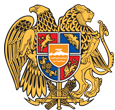 ՀԱՅԱՍՏԱՆԻ ՀԱՆՐԱՊԵՏՈՒԹՅՈՒՆ 
ՏԱՎՈՒՇԻ ՄԱՐԶ
ԴԻԼԻՋԱՆ ՀԱՄԱՅՆՔ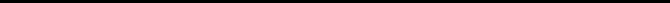 21 հունվար 2022թ.ԱՐՁԱՆԱԳՐՈՒԹՅՈՒՆ N 01/06
ԱՎԱԳԱՆՈՒ ԱՐՏԱՀԵՐԹ ՆԻՍՏԻՀամայնքի ավագանու նիստին ներկա էին ավագանու 17 անդամներ:Բացակա էին` Գայանե Լալայանը, Զարինե Ղամբարյանը, Սուրեն Մելիքյանը, Քրիստինե ՇահնազարյանըՀամայնքի ղեկավարի հրավերով ավագանու նիստին մասնակցում էին`
Սոնա Եգանյան, Գեվորգ Ամիրխանյան, Գագիկ Շահնազարյան, Վարդան Գրիգորյան, Վախթանգ Թամրազյան, Նոնա Գրիգորյան, Յուրի Ալիխանյան, Աշոտ Թամրազյան, Վաղինակ Մարկոսյան, Մխիթար Հովհաննիսյան, Ալիսա Թամրազյան, Արփի Թամրազյան, Արման Գուլինյան, Արմինե ԱղաջանյանՆիստը վարում էր  ՀՀ Դիլիջան համայնքի ղեկավար` Դավիթ ՍարգսյանըՆիստը արձանագրում էր ` Սոնա ԵգանյանըԼսեցին
ՀԱՄԱՅՆՔԻ ԱՎԱԳԱՆՈՒ ՆԻՍՏԻ ՕՐԱԿԱՐԳԸ ՀԱՍՏԱՏԵԼՈՒ ՄԱՍԻՆ /Զեկ. ԴԱՎԻԹ ՍԱՐԳՍՅԱՆ/Ղեկավարվելով «Տեղական ինքնակառավարման մասին»  օրենքի 12-րդ հոդվածի պահանջներով` համայնքի ավագանին  որոշում է. Հաստատել համայնքի ավագանու նիստի հետևյալ օրակարգը.1. Շվեյցարիայի զարգացման գործակալության և Գերմանիայի Դաշնության տնտեսական զարգացման և համագործակցության նախարարության կողմից Հայաստանի Հանրապետության համայնքներում համավարակի հետևանքները մեղմելու նպատակով կայացրած դրամաշնորհային ծրագրին հավանություն տալու մասին
2. Հայաստանի Հանրապետության Տավուշի մարզի Դիլիջան համայնքի 2022 թվականի բյուջեն հաստատելու մասինՀամայնքի ավագանու արտահերթ նիստ է հրավիրվել համայնքի ղեկավարի նախաձեռնությամբ:Որոշումն ընդունված է. /կցվում է որոշում N 047-Ա/Լսեցին
ՇՎԵՅՑԱՐԻԱՅԻ ԶԱՐԳԱՑՄԱՆ ԳՈՐԾԱԿԱԼՈՒԹՅԱՆ ԵՎ ԳԵՐՄԱՆԻԱՅԻ ԴԱՇՆՈՒԹՅԱՆ ՏՆՏԵՍԱԿԱՆ ԶԱՐԳԱՑՄԱՆ ԵՎ ՀԱՄԱԳՈՐԾԱԿՑՈՒԹՅԱՆ ՆԱԽԱՐԱՐՈՒԹՅԱՆ ԿՈՂՄԻՑ ՀԱՅԱՍՏԱՆԻ ՀԱՆՐԱՊԵՏՈՒԹՅԱՆ ՀԱՄԱՅՆՔՆԵՐՈՒՄ ՀԱՄԱՎԱՐԱԿԻ ՀԵՏԵՎԱՆՔՆԵՐԸ ՄԵՂՄԵԼՈՒ ՆՊԱՏԱԿՈՎ ԿԱՅԱՑՐԱԾ ԴՐԱՄԱՇՆՈՐՀԱՅԻՆ ԾՐԱԳՐԻՆ ՀԱՎԱՆՈՒԹՅՈՒՆ ՏԱԼՈՒ ՄԱՍԻՆ /Զեկ. ԴԱՎԻԹ ՍԱՐԳՍՅԱՆ/     Շվեյցարիայի զարգացման և համագործակցության գործակալության և Գերմանիայի Դաշնության տնտեսական զարգացման և համագործակցության նախարարության ֆինանսական օժանդակությամբ 2021 թվականի նոյեմբեր ամսին Հայաստանի Հանրապետության համայնքներում մեկնարկել է համավարակի հետևանքները մեղմելուն ուղղված դրամաշնորհային ծրագրի 2-րդ փուլը։  Ծրագրի համակարգումը ստանձնել է ԳՄՀԸ (Գերմանիայի միջազգային համագործակցության ընկերություն ) կողմից իրականացվող «Լավ կառավարում հանուն տեղական զարգացման Հարավային Կովկասում» ծրագիրը՝ ՀՀ ՏԿԵՆ (ՏԱՐԱԾՔԱՅԻՆ ԿԱՌԱՎԱՐՄԱՆ ԵՎ ԵՆԹԱԿԱՌՈՒՑՎԱԾՔՆԵՐԻ ՆԱԽԱՐԱՐՈՒԹՅՈՒՆ) հետ համատեղ:
 Համայնքապետարանի կողմից ներկայացվել է ծրագիր՝ «Դիլիջան համայնքում տաղավարների հիմնում՝ գյուղատնտեսական ապրանքների վաճառքի համար»։  Տաղավարների կառուցումը հնարավորություն կտա գյուղատնտեսությամբ զբաղվողներին առանց միջնորդի իրենց արտադրանքը ներկայացնել և վաճառել բնակիչներին ու զբոսաշրջիկներին, ինչն էլ կխթանի փողոցային առևտրի վերացմանը։Ծրագիրի իրականացման դեպքում էկոլոգիական վնաս չի պատճառվի, քանզի տաղավարները կկառուցվեն բնական փայտից։ Իսկ կառավարումն ու տեխնիկական սպասարկումը կիրականցվի համայնքապետարանի ենթակառուցվածքների միջոցով։Դրամաշնորհ ստանալու հայտը ներկայացվել է և ստացել նախնական հաստատման։
Ծրագրի ընդհանուր արժեքը կազմել է  7.733.000 ՀՀ դրամ․Հայտավորվող ֆինանսական միջոցները՝ 6.109.000 ՀՀ դրամ․ Համայնքի համաֆինանսավորման չափը՝ 1.624.000 ՀՀ դրամ, ինչը կազմում է ընդհանուր բյուջեի 21%-ը։Հաշվի առնելով վերոգրյալը և ղեկավարվելով «Տեղական ինքնակառավարման մասին» օրենքի 18-րդ հոդվածի 1-ին մասի 42-րդ կետով՝ համայնքի ավագանին որոշում է․
 1. Հավանություն տալ Գերմանիայի միջազգային համագործակցության ընկերության և Հայաստանի Հանրապետության տարածքային կառավարման և ենթակառուցվածքների նախարարության կողմից՝ համավարակի հետևանքները մեղմելուն ուղղված ծրագրի 2-րդ փուլի շրջանակներում ներկայացված «Դիլիջան համայնքում տաղավարների հիմնում՝ գյուղատնտեսական ապրանքների վաճառքի համար» դրամաշնորհ ստանալու նպատակով ներկայացված ծրագրին։Որոշումն ընդունված է. /կցվում է որոշում N 048-Ա/Լսեցին
ՀԱՅԱՍՏԱՆԻ ՀԱՆՐԱՊԵՏՈՒԹՅԱՆ ՏԱՎՈՒՇԻ ՄԱՐԶԻ ԴԻԼԻՋԱՆ ՀԱՄԱՅՆՔԻ 2022 ԹՎԱԿԱՆԻ ԲՅՈՒՋԵՆ ՀԱՍՏԱՏԵԼՈՒ ՄԱՍԻՆ /Զեկ. ԴԱՎԻԹ ՍԱՐԳՍՅԱՆ/Ղեկավարվելով «Տեղական ինքնակառավարման մասին» օրենքի 18-րդ հոդվածի 1-ին մասի 5-րդ կետի և «Հայաստանի Հանրապետության բյուջետային համակարգի մասին»  օրենքի 32-րդ հոդվածի պահանջներով՝ Դիլիջան համայնքի ավագանին որոշում է.1.     Հաստատել Հայաստանի Հանրապետության  Տավուշի մարզի Դիլիջան համայնքի 2022  թվականի բյուջեն՝1/ եկամուտների գծով      1067888.0 հազար ՀՀ դրամ, 2/  ծախսերի գծով           1067888.0 հազար ՀՀ դրամ,3/  դեֆիցիտի ծածկմանն ուղղված միջոցներ      0.0  հազար ՀՀ դրամ: 2.    Հաստատել համայնքի բյուջեի եկամուտները ըստ առանձին եկամտատեսակների՝ (հավելված 1):
3.    Հաստատել համայնքի բյուջեի ծախսերն ըստ գործառական դասակարգման՝ (հավելված 2):
 4.    Հաստատել համայնքի բյուջեի ծախսերն ըստ տնտեսագիտական դասակարգման՝ (հավելված 3):
 5.    Հաստատել համայնքի բյուջեի հավելուրդը կամ դեֆիցիտը (պակասուրդը)` (հավելված4 ):
 6.    Հաստատել համայնքի բյուջեի դեֆիցիտի (պակասուրդի) ֆինանսավորման աղբյուրները կամ հավելուրդի օգտագործման ուղղությունները` (հավելված 5):
7.    Հաստատել համայնքի բյուջեի  ծախսերն ըստ գործառական և տնտեսագիտական դասակարգման՝ (հավելված 6):
8.    Սահմանել, որ ծախսերի ֆինանսավորումը կատարվում է ստացված փաստացի մուտքերի սահմաններում՝ պահպանելով ծախսերի համամասնությունները:
9.    Թույլատրել համայնքի ղեկավարին՝
 համայնքի բյուջեում կատարել փոփոխություններ, որոնց հանրագումարը չի կարող գերազանցել հաստատված ծավալի 20-%ը:
10. Սույն որոշումն ուժի մեջ է մտնում պաշտոնական հրապարակմանը հաջորդող օրվանից և տարածվում է 2022 թվականի հունվարի 1-ից ծագած հարաբերությունների վրա:Որոշումն ընդունված է. /կցվում է որոշում N 049-Ն/
ՀՀ Դիլիջան համայնքի ղեկավար 

ԴԱՎԻԹ ՍԱՐԳՍՅԱՆ________________Նիստն արձանագրեց`  Սոնա Եգանյանը _________________________________Կողմ-17Դեմ-0Ձեռնպահ-0Կողմ-17Դեմ-0Ձեռնպահ-0Կողմ-17Դեմ-0Ձեռնպահ-0 Ավագանու անդամներՆԱՐԵԿ ԱԼԻԽԱՆՅԱՆՌՈԲԵՐՏ ԱԼԻԽԱՆՅԱՆՎԱՐԴԱՆ ԱՎԱԳՅԱՆԱՐՄԱՆ ԲԱԶԻՆՅԱՆԱՐՏԱԿ ԲՈՋԻԿՅԱՆԹԱԹՈՒԼ ԳՈՒԼԻՆՅԱՆՍՈՒՐԵՆ ԳՐԻԳՈՐՅԱՆՎԱՐԴԱՆ ԹԱՄՐԱԶՅԱՆԱՐՇԱԿ ԽԵՄՉՅԱՆՆԱՐԵԿ ՀԱՐՈՒԹՅՈՒՆՅԱՆԱՐՄԻՆԵ ՀՈՎՀԱՆՆԻՍՅԱՆԳՈՀԱՐ ՂԱԶԱՐՅԱՆԱՐԱ ՄԱՐՏԻՐՈՍՅԱՆՇՈՒՇԱՆԻԿ ՍԱՀԱԿՅԱՆՆՈՒՆԵ ՍԱՆԹՐՈՍՅԱՆԴԱՎԻԹ ՍԱՐԳՍՅԱՆՔՐԻՍՏԻՆԵ ՍԱՐԳՍՅԱՆ